Film 3: 	Sunne og usunne vaner								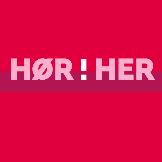 OrdlisteSpørsmål til diskusjon og samtale:Hvor flink er du til å ha gode vaner?Hvilke dårlige vaner vil du bli kvitt?OrdForklar eller oversett til ditt språkEn vaneLykkeligSunn og usunnÅ motivereLettvintÅ bli kvittÅ utvikle segÅ føreÅ fristeÅ være lat